Groton Stewardship Committee Minutes 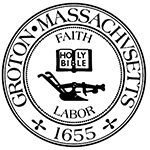 Present: Eileen McHugh (Conservation Commission, Earth Removal Stormwater Advisory Committee); Bob Hanninen (Earth Removal Stormwater Advisory Committee); Anna Eliot (Community Preservation Committee, Park Commission); Lisa Murray (Groton Garden Club); Olin Lathrop (Conservation Commission, Invasive Species Committee); Alex Woodle (Great Pond Advisory Committee)Others Present: Nik Gualco (Conservation Administrator)Location: Virtual Meeting (Zoom)When: Wednesday, October 20, 2021E. McHugh called the meeting to order at 6:31 p.m.Review CPC application for Priest Hill Habitat Management and discuss other CPA funding opportunities for other projectsThe Committee reviewed the 2-page application the Conservation Commission will be submitting to the CPC for funding for the Priest Hill Habitat Management project.  	Upon a motion by O. Lathrop, seconded by A. Eliot, it was:VOTED: to recommend to the Conservation Commission to submit the CPC application as written.  The motion passed by a roll call vote: (YES: BH, AW, LM, OL, AE, EM). Review a ranked list of parcels to monitorN. Gualco shared a map that ranked the need to monitor various open space parcels across Town.  He continued to explain how he ranked the parcels.  The Committee discussed this in detail.Discuss educational opportunities on land stewardingA. Eliot shared opportunities for outreach and education including the possibility of hosting a stewardship forum.  The Committee discussed various ways to engage with the public.  Anna Wilkins of the North County Land Trust Update on the short-video projectsB. Hanninen shared updates on the Flat Pond short-video project.  A discussion ensued about next steps and it was agreed that it was time to connect Hanninen with the Groton Channel Approve meeting	Upon a motion by B. Hanninen, seconded by A. Eliot, it was:	VOTED to accept the minutes for August 25, 2021.The motion passed by a roll call vote: (YES: BH, AW, LM, AE, EM; Abstain: OL).Upon a motion by A. Eliot, seconded by A. Woodle, it was:	VOTED to accept the minutes as amended for September 22, 2021.The motion passed by a roll call vote: (YES: BH, LM, AE, OL, EM; Abstain: AW).Set next meeting dateThe next meeting date was set for November 17, 2021.Memorandum of UnderstandingO. Lathrop provided a draft of a MOU to serve the Conservation Commission and Invasive Species Committee.  The Committee discussed this and decided it would take the next month to review it and plan to vote on recommending it to the Commission at its the next meeting.  This also allows the Invasive Species Committee time to review and approve the MOU in that time.  Adjourn	Upon a motion by A. Eliot, seconded by A. Woodle, it was:	VOTED to adjourn the public meeting.The motion passed by a roll call vote: (YES: BH, AW, LM, AE, OL, EM).Minutes Approved: ______________